FILMSKI STUDIO 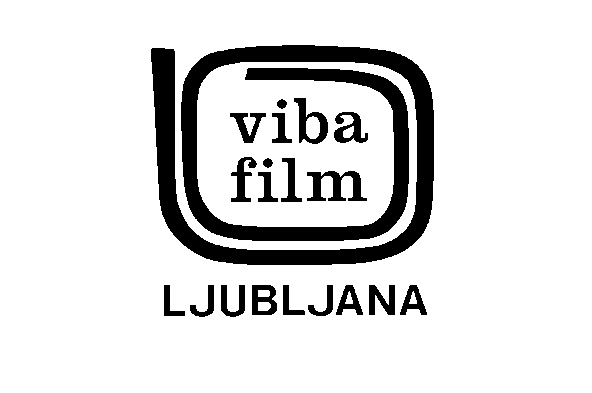 LJUBLJANARAZPISNA DOKUMENTACIJAZa oddajo javnega naročilapo postopku oddaje naročila male vrednostišt. 3/2019-JNMV-varovanjeA. SPLOŠNI DEL  (od 1. do 37. strani):B. TEHNIČNA SPECIFIKACIJA   (od 38. do 40. strani)V tehnični specifikaciji za izvajanje storitev fizičnega in tehničnega varovanja so opredeljene storitve, ki jih naročnik potrebuje, vse karakteristike, tehnični standardi in drugi tehnični pogoji, kar mora ponudnik upoštevati in zagotoviti s svojo ponudbo.I. POVABILO K ODDAJI PONUDBENaročnik vabi vse zainteresirane ponudnike, da na podlagi javnega razpisa predložijo ponudbo v skladu z Zakonom o javnem naročanju ZJN-3 in ZJN-3A in navodili za izdelavo ponudbe iz te razpisne dokumentacije.Ponudbe je potrebno oddati najkasneje do 7.1.2020 do 10:00 ure. Ponudniki morajo ponudbe predložiti v informacijski sistem e-JN na spletnem naslovu https://ejn.gov.si/eJN2 (podrobno v 6. točki Navodil za izdelavo ponudbe in druge informacije).II. NAVODILO ZA IZDELAVO PONUDBE IN DRUGE INFORMACIJE1. NaročnikFILMSKI STUDIO VIBA FILM LJUBLJANA, Stegne 5, 1000 LjubljanaIdentifikacijska številka za DDV: SI91095042Matična številka: 58484822. Predmet javnega naročilaIzvajanje storitev fizičnega in tehničnega varovanjaPodrobnejši opis predmeta javnega naročila je v tehnični specifikaciji. Naročnik bo vse ponudnike, ki ne bodo ponudili predmeta naročila v celoti, izločil iz ocenjevanja.3. PonudnikNa javni razpis se lahko prijavijo pravne ali fizične osebe, ki izpolnjujejo pogoje za priznanje sposobnosti navedene v nadaljevanju te razpisne dokumentacije.Tudi če ponudnik nastopa s podizvajalci, mora biti ponudbena dokumentacija pripravljena v skladu z navodili te razpisne dokumentacije. Podizvajalci lahko opravijo le del naročila, ne pa celote. Ponudnik v razmerju do naročnika v celoti odgovarja za izvedbo prejetega naročila, ne glede na število podizvajalcev, ki jih bo navedel v svoji ponudbi.Ponudbo lahko predloži tudi skupina ponudnikov (skupna ponudba). Ne glede na predložitev skupne ponudbe ponudniki odgovarjajo naročniku neomejeno solidarno. Skupna ponudba mora biti pripravljena v skladu z navodili iz te razpisne dokumentacije.4. Pravna podlagaJavno naročilo se bo izvedlo v skladu z veljavno zakonodajo, ki ureja področje javnih naročil, javnih financ in področje, ki je predmet javnega naročila. Za oddajo tega naročila se v skladu s 47. členom Zakona o javnem naročanju (Uradni list RS, št. 91/2015 in 14/18, v nadaljevanju: ZJN-3) izvede postopek oddaje naročila male vrednosti.5. Pojasnila in spremembe razpisne dokumentacijePonudniki lahko pridobijo razpisno dokumentacijo brezplačno preko portala javnih naročil (povezava na spletno stran naročnika (http://razpisi.vibafilm.si), in zahtevajo pojasnila k razpisni dokumentaciji v pisni obliki prav tako preko portala javnih naročil. Pojasnila (vprašanja in odgovori) bodo posredovana najkasneje do dne 19.12.2019 do 10.00 ure pod pogojem, da je bilo vprašanje oz. zahteva ponudnikov posredovana najkasneje do dne 18. 12. 2019 do 10.00 ure.Naročnik si pridržuje pravico spremeniti razpisno dokumentacijo na lastno pobudo ali kot odgovor na zahtevana pojasnila najkasneje do 19.12.2019 do 10.00 ure. Sprememba bo v pisni obliki posredovana preko portala javnih naročil. V primeru večjih sprememb bo naročnik po potrebi podaljšal rok za oddajo ponudb.Pojasnila in spremembe so sestavni del razpisne dokumentacije in jih je treba upoštevati pri pripravi ponudbe.6. Predložitev ponudbePonudniki morajo ponudbe predložiti v informacijski sistem e-JN na spletnem naslovu https://ejn.gov.si/eJN2, v skladu s točko 3 dokumenta Navodila za uporabo informacijskega sistema za uporabo funkcionalnosti elektronske oddaje ponudb e-JN: PONUDNIKI (v nadaljevanju: Navodila za uporabo e-JN), ki so objavljena na spletnem naslovu https://ejn.gov.si/eJN2.Ponudnik se mora pred oddajo ponudbe registrirati na spletnem naslovu https://ejn.gov.si/eJN2, v skladu z Navodili za uporabo e-JN. Če je ponudnik že registriran v informacijski sistem e-JN, se v aplikacijo prijavi na istem naslovu.Uporabnik ponudnika, ki je v informacijskem sistemu e-JN pooblaščen za oddajanje ponudb, ponudbo odda s klikom na gumb »Oddaj«. Informacijski sistem e-JN ob oddaji ponudb zabeleži identiteto uporabnika in čas oddaje ponudbe. Uporabnik z dejanjem oddaje ponudbe izkaže in izjavi voljo v imenu ponudnika oddati zavezujočo ponudbo (18. člen Obligacijskega zakonika). Z oddajo ponudbe je le-ta zavezujoča za čas, naveden v ponudbi, razen če jo uporabnik ponudnika umakne ali spremeni pred potekom roka za oddajo ponudb.Ponudba se šteje za pravočasno oddano, če jo naročnik prejme preko sistema e-JN https://ejn.gov.si/eJN2  najkasneje do 7. 1. 2020 do 10.00 ure. Za oddano ponudbo se šteje ponudba, ki je v informacijskem sistemu e-JN označena s statusom »ODDANO«. Po preteku roka za predložitev ponudb, ponudbe ne bo več mogoče oddati.Odpiranje ponudb bo potekalo avtomatično v informacijskem sistemu e-JN dne 7. 1. 2020 in se bo začelo ob 10.01 uri na spletnem naslovu https://ejn.gov.si/eJN2.Odpiranje poteka tako, da informacijski sistem e-JN samodejno ob uri, ki je določena za javno odpiranje ponudb, prikaže podatke o ponudniku, o variantah, če so bile zahtevane oziroma dovoljene, ter omogoči dostop do .pdf dokumenta, ki ga je ponudnik naložil v sistem e-JN pod razdelek »Predračun«. Ponudniki, ki so oddali ponudbe, imajo te podatke v informacijskem sistemu e-JN na razpolago v razdelku »Zapisnik o odpiranju ponudb«. 7. Ponudbena dokumentacijaPonudnik v informacijskem sistemu e-JN naloži obrazec Predračun (obrazec 1) v .pdf datoteki  v razdelek »Predračun«, ki bo dostopen na javnem odpiranju ponudb.Ponudnik mora izpolniti Predračun, ob upoštevanju zahtev in specifikacij, ki so del razpisne dokumentacije.Ponudnik izpolni postavke v Predračunu, in sicer: na največ dve decimalni mesti. Ponudnik ne sme spreminjati vsebine predračuna.Ponujena cena z DDV mora zajemati vse popuste in stroške (prevozne in ostalo).Ponudbena dokumentacija mora vsebovati še vse spodaj navedene dokumente:Ponudnik mora vse ponudbene dokumente skenirati ter jih v PDF obliki predložiti v svoji elektronski ponudbi. Pred tem mora obrazce, kjer je to zahtevano, izpolniti, podpisati in žigosati. 8. Rok veljavnosti ponudbePonudba mora biti veljavna do vključno  30. 3. 2020.9. Jezik, valutaPonudba mora biti izdelana v slovenskem jeziku in vrednosti izkazane v EUR-ih.10. Ogled objektovOgled objektov Filmski studio VIBA FILM LJUBLJANA, Stegne 5, 1000 Ljubljanain atelje v Piranu, Fornače 27 nudimo ponudnikom v času priprave ponudbe, vendar najkasneje do vključno 19.12.2019 po predhodnem dogovoru s kontaktnima osebama:Boštjan Kerčmar, bostjan.kercmar@vibafilm.si, tf.: 041 357 530 Suzana Zirkelbach, suzana.zirkelbach@vibafilm.si, tf.: 031 284 316 11. Izpolnjevanje in označevanje dokumentacijePonudniki morajo vse dokumente skrbno pregledati in v ponudbeni dokumentaciji izpolniti vsa prazna mesta. Vsi dokumenti morajo biti na mestih, kjer je to označeno, podpisani s strani pooblaščene osebe in žigosani z žigom ponudnika.12. StroškiPonudnik nosi vse stroške povezane s pripravo in predložitvijo ponudbe.13. Variantne ponudbeVariantne ponudbe niso dovoljene.  14. Skupna ponudba Skupna ponudba je ponudba, v kateri kot ponudnik nastopa več gospodarskih subjektov (v nadaljevanju: partnerjev) skupaj. Partnerji so med seboj enakopravni in v razmerju do naročnika neomejeno solidarno odgovarjajo za izvedbo celotnega naročila. V ponudbi mora biti navedeno, kdo so partnerji, kdo je vodilni, ki jih zastopa ter katera dela in za kakšno ceno vsak prevzema.Naročnik si pridržuje pravico, da pred sklenitvijo pogodbe zahteva pisni dogovor o skupnem nastopanju, iz katerega bodo razvidna medsebojna razmerja in obveznosti vseh partnerjev.V skupni ponudbi mora ponudnik predložiti obrazce v skladu z navodili o pripravi ponudbene dokumentacije.  PodizvajalciPonudnik v razmerju do naročnika v celoti odgovarja za izvedbo prejetega naročila, ne glede na  število podizvajalcev.V ponudbi, v kateri nastopajo tudi podizvajalci, mora ponudnik predložiti obrazce v skladu z navodili   o pripravi ponudbene dokumentacije. Glavni izvajalec mora med izvajanjem javnega naročila storitve naročnika obvestiti o morebitnih spremembah informacij iz prejšnjega odstavka in poslati informacije o novih podizvajalcih, ki jih namerava naknadno vključiti v izvajanje takšnih storitev, in sicer najkasneje v petih dneh po spremembi. V primeru vključitve novih podizvajalcev mora glavni izvajalec skupaj z obvestilom posredovati tudi podatke in dokumente v skladu z navodili o pripravi ponudbene dokumentacije. Naročnik lahko zavrne predlog za zamenjavo podizvajalca oziroma vključitev novega podizvajalca tudi, če bi to lahko vplivalo na nemoteno izvajanje ali dokončanje del in če novi podizvajalec ne izpolnjuje pogojev, ki jih je postavil naročnik v dokumentaciji v zvezi z oddajo javnega naročila. Naročnik bo o morebitni zavrnitvi novega podizvajalca obvestil glavnega izvajalca najpozneje v desetih dneh od prejema predloga. 16. Umik, sprememba ali dopolnitev ponudbePonudnik lahko do roka za oddajo ponudb svojo ponudbo umakne ali spremeni. Če ponudnik v informacijskem sistemu e-JN svojo ponudbo umakne, se šteje, da ponudba ni bila oddana in je naročnik v sistemu e-JN tudi ne bo videl. Če ponudnik svojo ponudbo v informacijskem sistemu e-JN spremeni, je naročniku v tem sistemu odprta zadnja oddana ponudba.17. Pregled in presoja ponudbPri pregledu ponudb se presojajo le tiste listine in navedbe, ki so zahtevane v razpisni dokumentaciji. Glede predloženih listin in navedb (izjav) se od ponudnika lahko zahteva pojasnila ali dodatna (stvarna) dokazila o izpolnjevanju posameznih zahtev in pogojev iz razpisne dokumentacije ter odpravo računskih napak, vendar le v okviru dopustnih, določenih z zakonom.Ponudbo se izloči, če ponudnik v roku, ki ga določi naročnik, ne predloži zahtevanih pojasnil ali stvarnih dokazil ali, če ne dopolni formalno nepopolne ponudbe.Ponudbo se izloči, če naročnik ugotovi, da je skladno z ZJN-3 nedopustna.Ponudbo se izloči kot neprimerno in zavajajočo, če se izkaže, da je ponudnik samovoljno spremenil naročnikovo specifikacijo naročila.Kadarkoli se pri naročniku pojavi utemeljen sum, da je posamezni gospodarski subjekt v postopku javnega naročila predložil neresnično izjavo ali ponarejeno ali spremenjeno listino kot pravo, bo naročnik Državni revizijski komisiji za revizijo postopkov oddaje javnih naročil podal predlog za uvedbo postopka o prekršku iz pete točke prvega odstavka ali prve točke drugega odstavka 112. člena ZJN-3.18. PogodbaIzbrani ponudnik mora podpisati pogodbo v roku osem delovnih dni po prejemu le-te s strani naročnika.Naročnik bo pogodbo pred podpisom vsebinsko prilagodil glede na to ali bo izbrani ponudnik predložil skupno ponudbo, prijavil sodelovanje podizvajalcev in podobno. 19. Ustavitev postopka, zavrnitev vseh ponudb, odstop od izvedbe javnega naročilaNaročnik lahko, skladno s prvim odstavkom 90. člena ZJN-3, kadarkoli do roka za oddajo ponudb ustavi postopek javnega naročila, ali skladno s petim odstavkom 90. člena ZJN-3, v vseh fazah postopka po preteku roka za odpiranje ponudb zavrne vse ponudbe, ali skladno z osmim odstavkom 90. člena ZJN-3, po pravnomočnosti odločitve o oddaji naročila do sklenitve pogodbe o izvedbi javnega naročila odstopi od izvedbe javnega naročila iz utemeljenih razlogov, navedenih v osmem odstavku 90. člena ZJN-3.Naročnik si pridržuje pravico do morebitnih sprememb obsega naročila od razpisanega, odvisno od razpoložljivih finančnih sredstev in dejanskih potreb.20. Pravno varstvo in način vložitve revizijskega zahtevkaPravno varstvo ponudnikov v postopkih javnih naročil ureja Zakon o pravnem varstvu v postopkih javnega naročanja (Uradni list RS, št. 43/11 s spremembami; ZPVPJN).Zahtevek za revizijo, ki se nanaša na vsebino objave, povabilo k oddaji ponudbe ali razpisno dokumentacijo, se vloži v desetih delovnih dneh od dneva objave obvestila o naročilu. Kadar naročnik spremeni ali dopolni navedbe v objavi, povabilu k oddaji ponudbe ali v razpisni dokumentaciji, se lahko zahtevek za revizijo vloži v desetih delovnih dneh od dneva objave obvestila o dodatnih informacijah, informacijah o nedokončanem postopku ali popravku, če se s tem obvestilom spreminjajo ali dopolnjujejo zahteve ali merila za izbiro najugodnejšega ponudnika. Zahtevka za revizijo ni dopustno vložiti po roku za prejem ponudb.Zahtevek za revizijo mora vsebovati vse obvezne sestavine iz 15. člena ZPVPJN. Vlagatelj mora zahtevek za revizijo vložiti pisno pri naročniku, po pošti priporočeno ali priporočeno s povratnico, kopijo zahtevka za revizijo pa mora vlagatelj posredovati tudi ministrstvu za javno upravo. Višina takse je 2.000,00 EUR in se plača na transakcijski račun Ministrstva za finance, odprt pri Banki Slovenije, Slovenska 35, 1505 Ljubljana, Slovenija, IBAN: SI56 0110 0100 0358 802, SWIFT KODA: BSLJSI2X, sklic 11 16110-7111290-XXXXXXL (oznaka X pomeni št. javnega naročila, oznaka L pa pomeni označbo leta. V kolikor je številka krajša od sedmih znakov, se na manjkajoča mesta spredaj vpiše 0).III. POGOJI ZA UGOTAVLJANJE SPOSOBNOSTI IN NAVODILA O NAČINU DOKAZOVANJA SPOSOBNOSTI PONUDNIKAZa priznanje sposobnosti mora ponudnik izpolnjevati pogoje skladno z določbami ZJN-3 in ZJN-3A v členih od 75. do 80. in pogoje, ki so določeni v tej razpisni dokumentaciji. V primeru, da ponudnik nastopa v skupni ponudbi ali s podizvajalci, mora pogoje za priznanje sposobnosti, kjer je to v razpisni dokumentaciji določeno, izpolnjevati tudi vsak od partnerjev v primeru skupne ponudbe oziroma vsak izmed podizvajalcev. Ponudnik dokazuje izpolnjevanje posameznega pogoja z izjavo (OBRAZCI ponudbene dokumentacije), ki je dana pod kazensko in materialno odgovornostjo oz. s kopijo ustreznih listin, kjer so le-te izrecno zahtevane. Naročnik bo, v primeru dvoma v podano izjavo, kjer se le-ta zahteva, sam pridobil potrdila o podatkih, ki se nanašajo na priznanje sposobnosti in se vodijo v uradnih evidencah državnih organov, organov lokalnih skupnosti ali nosilcih javnih pooblastil oziroma bo pozval ponudnika, da v postavljenem roku izroči ustrezna dokazila, ki se nanašajo na podatke o priznanju sposobnosti in se ne vodijo v uradnih evidencah državnih organov, organov lokalnih skupnosti ali nosilcev javnih pooblastil. Če pozvani ponudnik v postavljenem roku naročniku ne bo izročil zahtevanih dokazil, bo naročnik njegovo ponudbo izločil.V skladu s šestim odstavkom 14. člena in 35. členom Zakona o integriteti in preprečevanju korupcije (Uradni list RS, št. 69/11-UPB2) bo moral izbrani ponudnik, če bo naročnik tako zahteval, pred sklenitvijo pogodbe z naročnikom, zaradi zagotovitve transparentnosti posla in preprečitve korupcijskih tveganj, izročiti izjavo oziroma podatke o udeležbi fizičnih in pravnih oseb v lastništvu ponudnika, vključno z udeležbo tihih družbenikov, ter gospodarskih subjektih, za katere se glede na določbe zakona, ki ureja gospodarske družbe šteje, da so povezane družbe s ponudnikom. Za fizične osebe izjava vsebuje ime in priimek, naslov prebivališča in delež lastništva. Če ponudnik predloži lažno izjavo oziroma poda neresnične podatke o navedenih dejstvih, ima to za posledico ničnost pogodbe.IV. MERILA ZA DODELITEV JAVNEGA NAROČILAPri ocenjevanju ponudb bo naročnik upošteval samo ponudbe, ki izpolnjujejo vse pogoje.Za izbiro ekonomsko najugodnejše ponudbe bomo upoštevali dve merili. Največje skupno število možnih točk z upoštevanjem obeh meril je 100. Izbrana bo ponudba, ki bo dosegla najvišje število točk.Primer izračuna števila točk za obe merili:Ponudbena ceno na leto (brez DDV)Izračun števila točk za posamezne ponudnike:Tc =  (Cmin/C) *95	Tc = število točk za posamezne ponudnike	Cmin = najnižja ponujena cena na leto	C  = cena posameznega ponudnika na letoŠtevilo zaposlenih za nedoločen čas/vsi zaposleni – ponudnik poda podatek na dan 20.11.2019Izračun števila točk za posamezne ponudnike:    Tz = (Znč/Zvsi)*5Tz = število točk za posamezne ponudnikeZnč = število zaposlenih za nedoločen čas pri posameznem ponudnikuZvsi = število vseh zaposlenih pri posameznem ponudnikuV. PONUDBENA DOKUMENTACIJAObrazec 1: PREDRAČUN Obrazec 2: Specifikacija predračunaObrazec 3A: Podatki o ponudnikuObrazec 3B: Podatki o podizvajalcuObrazec 4A: Izjava o izpolnjevanju sposobnosti za izvedbo naročila (ponudnik)Obrazec 4B: Izjava o izpolnjevanju sposobnosti za izvedbo naročila (podizvajalec)Obrazec 5: Plačilni pogojiObrazec 6 in 6/1: Referenčna tabela + potrditev reference Obrazec 7: Izjava o predložitvi bančne garancije za dobro izvedbo pogodbenih obveznosti Obrazec 8: Udeležba podizvajalcevObrazec 9: Pooblastilo naročniku za neposredno plačilo podizvajalcuObrazec 10: Vzorec pogodbe Obrazec 11: Izjava o posredovanju podatkov o razkritju lastništva ponudnikaObrazec BON-2 ali bančno potrdilo o solventnostiIzjava - podatek o številu vseh zaposlenih in številu zaposlenih za nedoločen čas na dan 20.11.2019 OBRAZEC 1Ponudnik: _____________________________________________Naslov: _______________________________________________PREDRAČUNZA JAVNO NAROČILO MALE VREDNOSTIšt. 3/2019-JNMV-varovanjeUrna neto postavka izrednega varovanja: ___________eurUrna neto postavka intervencije: _____________eurSkupna ponudbena vrednost je formirana na podlagi cenovnih postavk iz Specifikacije predračuna (obrazec 2), v njej so zajeti vsi stroški. Cene so fiksne za čas trajanja pogodbe.Ponudba velja do vključno 30. 3. 2020.OBRAZEC 2Ponudnik: _____________________________________________Naslov: _______________________________________________SPECIFIKACIJA PREDRAČUNA ZA JAVNO NAROČILO MALE VREDNOSTIšt. 3/2019-JNMV-varovanjePonudnik oblikuje v tem obrazcu specifikacijo predračuna. Navesti mora ločene cene in končno skupno neto mesečno vrednost, ki zajema vse stroške in je osnova za oblikovanje Predračuna (obrazec 1).Ponudbeni predračun za fizično varovanje                                                                                                                                                                                         		v EURPonudnik obvezno navede tudi urno postavko za izredno varovanje po naročilu naročnika _______________ eur (se ne všteva v redno mesečno fizično varovanje).Pogoj: Urna postavka za izredno varovanje ne sme presegati 2-kratnika urne postavke rednega fizičnega varovanja.Ponudbeni predračun za tehnično varovanje		v EURPonudnik obvezno navede tudi urno postavko vsakokratne intervencije ponaročilu naročnika _____________  eur (se ne všteva v redno mesečno tehnično varovanje).Pogoj: Urna postavka intervencije ne sme presegati 3-kratnika urne postavke rednega fizičnega varovanja. Naročnik naroči intervencijo v povprečju 5-krat letno.	OBRAZEC 3APODATKI O PONUDNIKUOpomba: V primeru skupne ponudbe se obrazec fotokopira in izpolni za vsakega ponudnika.OBRAZEC 3BPODATKI O PODIZVAJALCUOpomba: V primeru večjega števila podizvajalcev se obrazec fotokopira in izpolni za vsakega podizvajalca.OBRAZEC 4APonudnik: _____________________________________________Naslov: _______________________________________________IZJAVA O IZPOLNJEVANJU SPOSOBNOSTI ZA IZVEDBO NAROČILAV zvezi z javnim naročilom št. 3/2019-JNMV-varovanje izjavljamo pod materialno in kazensko odgovornostjo:da smo v celoti seznanjeni z razpisno dokumentacijo ter vsemi njenimi popravki in dopolnitvami in se z vsebino strinjamo, vključno z določili vzorca pogodbe;da kot gospodarskemu subjektu ali osebi, ki je članica upravnega, vodstvenega ali nadzornega organa ali ki ima pooblastila za njegovo zastopanje ali odločanje ali nadzor v njem, ni bila izrečena pravnomočna sodba, ki ima elemente kaznivih dejanj navedenih v prvem odstavku 75. člena ZJN-3;da kot ponudnik na dan, ko je bila oddana ponudba, nimamo v skladu s predpisi države, v kateri ima sedež ali predpisi države naročnika zapadlih, neplačanih obveznosti v zvezi s plačili prispevkov za socialno varnost ali v zvezi s plačili davkov v vrednosti 50 EUR ali več in imamo predložene vse obračune davčnih odtegljajev za dohodke iz delovnega razmerja za obdobje zadnjih petih let do dne oddaje ponudbe;da nismo uvrščeni v evidenco gospodarskih subjektov z negativnimi referencami;da v zadnjih treh letih pred potekom roka za oddajo ponudb ali prijav pristojni organ Republike Slovenije ali druge države članice ali tretje države pri nas ni ugotovil najmanj dve kršitvi v zvezi s plačilom za delo, delovnim časom, počitki, opravljanjem dela na podlagi pogodb civilnega prava kljub obstoju elementov delovnega razmerja ali v zvezi z zaposlovanjem na črno, za kateri bi nam bila s pravnomočno odločitvijo ali več pravnomočnimi odločitvami izrečena globa za prekršek;da niso izpolnjeni izključitveni pogoji iz 6. odstavka 75. člena ZJN-3;da nad nami ni začet postopek zaradi insolventnosti ali prisilnega prenehanja po zakonu, ki ureja postopek zaradi insolventnosti in prisilnega prenehanja, ali postopek likvidacije po zakonu, ki ureja gospodarske družbe, da naših sredstev ali poslovanja ne upravlja upravitelj ali sodišče, da naše poslovne dejavnosti začasno niso ustavljene, da v skladu s predpisi druge države nad nami ni začet postopek ali pa je nastal položaj z enakimi pravnimi posledicami;da smo registrirani za dejavnost, ki je predmet javnega naročila;da nismo uvrščeni v evidenco poslovnih subjektov, katerim je prepovedano poslovanje z naročnikom na podlagi 35. člena Zakona o integriteti in preprečevanju korupcije (Uradni list RS, št. 69/2011 ZintPK-UPB2);da lahko naročnik za namene izvedbe javnega naročila kadarkoli zaprosi pristojne državne organe za potrditev navedb iz ponudbene dokumentacije ter da lahko v imenu ponudnika pridobi ustrezna dokazila iz uradnih evidenc, s katerimi se dokazuje izpolnjevanje v razpisni dokumentaciji postavljenih pogojev;da se zavezujemo na zahtevo naročnika predložiti dodatna pooblastila za preveritev podatkov iz uradnih evidenc;da lahko naročnik v fazi javnega razpisa od nas zahteva, da predložimo dodatna pojasnila ali dokazila, s katerimi se dokazuje izpolnjevanje postavljenih pogojev in zahtev iz razpisne dokumentacije;da bomo na naročnikov poziv v 8 dneh od prejema poziva posredovali izjavo s podatki o:svojih ustanoviteljih, družbenikih, vključno s tihimi družbeniki, delničarjih, komanditistih ali drugih lastnikih in podatke o lastniških deležih navedenih oseb, gospodarskih subjektih, za katere se glede na določbe zakona, ki ureja gospodarske družbe šteje, da so z njim povezane družbe;da je veljavnost naše ponudbe najmanj 90 dni od roka za oddajo ponudb;da bomo naročnika takoj pisno obvestili o spremembah vseh relevantnih podatkov iz ponudbe, ki bodo nastale v katerikoli fazi realizacije razpisanega posla, za katerega oddajamo ponudbo;da soglašamo, da lahko naročnik kadarkoli ustavi postopek javnega naročila, zavrne vse ponudbe ali po pravnomočnosti odločitve o oddaji javnega naročila ne sklene pogodbe ter da v nobenem od navedenih primerov ne bomo uveljavljali povračila stroškov priprave ponudbe, stroškov finančnih zavarovanj, morebitne neposredne ali posredne škode ali izgubljenega dobička;da bomo zagotovili ustrezne tehnične in kadrovske zmogljivosti za kvalitetno izvedbo celotnega naročila v predvidenem roku, skladno z zahtevami iz razpisne dokumentacije (tehnični del), pravili stroke ter določili predpisov in standardov s področja predmeta naročila; da smo ekonomsko in finančno sposobni, kar pomeni, da v zadnjih 6 mesecih pred objavo tega javnega naročila nismo imeli blokiranega nobenega transakcijskega računa;da s to izjavo prevzemamo vse posledice, ki iz nje izhajajo.Opomba: V primeru skupne ponudbe je potrebno Izjavo o izpolnjevanju sposobnosti za izvedbo naročila priložiti za vsakega ponudnika posebej (izjava se fotokopira).OBRAZEC 4BPodizvajalec: _____________________________________________Naslov: _______________________________________________IZJAVA O IZPOLNJEVANJU SPOSOBNOSTI ZA IZVEDBO NAROČILAV zvezi z javnim naročilom št. 3/2019-JNMV-varovanje izjavljamo pod materialno in kazensko odgovornostjo:da kot gospodarskemu subjektu ali osebi, ki je članica upravnega, vodstvenega ali nadzornega organa ali ki ima pooblastila za njegovo zastopanje ali odločanje ali nadzor v njem, ni bila izrečena pravnomočna sodba, ki ima elemente kaznivih dejanj navedenih v prvem odstavku 75. člena ZJN-3;da kot podizvajalec na dan, ko je bila oddana ponudba, nimamo v skladu s predpisi države, v kateri ima sedež ali predpisi države naročnika zapadlih, neplačanih obveznosti v zvezi s plačili prispevkov za socialno varnost ali v zvezi s plačili davkov v vrednosti 50 EUR ali več in imamo predložene vse obračune davčnih odtegljajev za dohodke iz delovnega razmerja za obdobje zadnjih petih let do dne oddaje ponudbe;da nismo uvrščeni v evidenco gospodarskih subjektov z negativnimi referencami;da v zadnjih treh letih pred potekom roka za oddajo ponudb ali prijav pristojni organ Republike Slovenije ali druge države članice ali tretje države pri nas ni ugotovil najmanj dve kršitvi v zvezi s plačilom za delo, delovnim časom, počitki, opravljanjem dela na podlagi pogodb civilnega prava kljub obstoju elementov delovnega razmerja ali v zvezi z zaposlovanjem na črno, za kateri bi nam bila s pravnomočno odločitvijo ali več pravnomočnimi odločitvami izrečena globa za prekršek;da niso izpolnjeni izključitveni pogoji iz 6. odstavka 75. člena ZJN-3;da nad nami ni začet postopek zaradi insolventnosti ali prisilnega prenehanja po zakonu, ki ureja postopek zaradi insolventnosti in prisilnega prenehanja, ali postopek likvidacije po zakonu, ki ureja gospodarske družbe, da naših sredstev ali poslovanja ne upravlja upravitelj ali sodišče, da naše poslovne dejavnosti začasno niso ustavljene, da v skladu s predpisi druge države nad nami ni začet postopek ali pa je nastal položaj z enakimi pravnimi posledicami;da nismo uvrščeni v evidenco poslovnih subjektov, katerim je prepovedano poslovanje z naročnikom na podlagi 35. člena Zakona o integriteti in preprečevanju korupcije (Uradni list RS, št. 69/2011 ZintPK-UPB2);da lahko naročnik za namene izvedbe javnega naročila kadarkoli zaprosi pristojne državne organe za potrditev navedb iz ponudbene dokumentacije ter da lahko v imenu podizvajalca pridobi ustrezna dokazila iz uradnih evidenc, s katerimi se dokazuje izpolnjevanje v razpisni dokumentaciji postavljenih pogojev;da se zavezujemo na zahtevo naročnika predložiti dodatna pooblastila za preveritev podatkov iz uradnih evidenc;da lahko naročnik v fazi javnega razpisa od nas zahteva, da predložimo dodatna pojasnila ali dokazila, s katerimi se dokazuje izpolnjevanje postavljenih pogojev in zahtev iz razpisne dokumentacije;da soglašamo, da lahko naročnik kadarkoli ustavi postopek javnega naročila, zavrne vse ponudbe ali po pravnomočnosti odločitve o oddaji javnega naročila ne sklene pogodbe ter da v nobenem od navedenih primerov ne bomo uveljavljali povračila stroškov priprave ponudbe, stroškov finančnih zavarovanj, morebitne neposredne ali posredne škode ali izgubljenega dobička;da bomo zagotovili ustrezne tehnične in kadrovske zmogljivosti za kvalitetno izvedbo  naročila v predvidenem roku, skladno z zahtevami iz razpisne dokumentacije (tehnični del), pravili stroke ter določili predpisov in standardov s področja predmeta naročila; da smo ekonomsko in finančno sposobni, kar pomeni, da v zadnjih 6 mesecih pred objavo tega javnega naročila nismo imeli blokiranega nobenega transakcijskega računa;da s to izjavo prevzemamo vse posledice, ki iz nje izhajajo.V skladu z določbo 5. odstavka 94. člena ZJN-3 zahtevamo neposredno plačilo s strani naročnika:		                                   DA	                                                                     NE(ustrezno obkrožite)Podizvajalci, ki podajo pisno zahtevo za neposredna plačila in zgoraj obkrožijo DA, s podpisom te izjave soglašajo, da naročnik namesto glavnega izvajalca poravna podizvajalčeve terjatve do glavnega izvajalca na način, kot je to opredeljeno v vzorcu pogodbe.                  Opomba: Obrazec Izjava o izpolnjevanju sposobnosti za izvedbo naročila se po potrebi fotokopira.OBRAZEC 5PLAČILNI POGOJI			Ponudnik:	_____________________________________________________________________		_____________________________________________________________________Izjavljamo, da nudimo 30 dnevni plačilni rok za plačilo opravljene storitve v preteklem mesecu, ki prične teči z dnem izstavitve fakture Izvajalec, ki nastopa s podizvajalci, vedno izstavi račun naročniku za celotno storitev v preteklem mesecu. Izstavljeni račun za celotno opravljeno storitev mora imeti priložene račune podizvajalcev. V skladu s pooblastilom naročniku za neposredno plačilo podizvajalcu, naročnik ustrezno izvrši plačilo izvajalcu in podizvajalcem.OBRAZEC 6REFERENČNA TABELA Ponudnik:	_____________________________________________________________________		_____________________________________________________________________Ponudnik je v obdobju zadnjih treh let pred oddajo ponudbe uspešno izvedel vsaj 2 istovrstna posla (kot je predmet tega naročila) t.j. izvajanje storitev fizičnega in tehničnega varovanja, v trajanju vsaj 1 leto neprekinjeno. Naročnik si pridržuje pravico, da navedbe preveri ter zahteva dokazila (na primer: pogodbo z investitorjem ali delodajalcem, obračun, potrdilo o izplačilu,...) o izvedbi navedenega referenčnega dela, oziroma navedbe preveri neposredno pri naročniku.Opomba: Ponudniki naj navedejo samo dela, ki so jih izvajali v obdobju zadnjih treh let pred oddajo ponudbe.OBRAZEC 6/1Priloga k referenčni tabeliPotrditev reference s strani posameznih naročnikovNa zaprosilo ponudnika (ime in naslov ponudnika): ……………………………………………………………………….......………....…..................................................................................................................………............………..............za ponudbo na javni razpis za »………………………………………………………«POTRJUJEMOda nam je ponudnik v obdobju zadnjih treh let pred oddajo ponudbe uspešno izvedel istovrsten posel (kot je predmet tega naročila). Izvedena dela ocenjujemo kot kvalitetna, pravočasna in v skladu z določili pogodbe. Naziv in naslov naročnika:...……………....................................................…………................................................…...................…………....................................................................................................…………........Kontaktna oseba naročnika (e-pošta) in telefonska številka: …………………………….…………………………………………………...………………To potrdilo se izdaja na zahtevo zgoraj navedenega ponudnika in se bo uporabilo samo za potrjevanje referenc na javnem razpisu za zgoraj navedeno javno naročilo Filmskega studia VIBA FILM Ljubljana.Kraj:.............................Datum:.........................	   		  Podpis in žig odgovorne osebe naročnika:Opomba: Obrazec se po potrebi fotokopira.                                                                                                                                                              OBRAZEC 7Ponudnik: _____________________________IZJAVA O PREDLOŽITVI BANČNE GARANCIJE ZA DOBRO IZVEDBO POGODBENIH OBVEZNOSTI V zvezi z našo ponudbo št. _______________ za javno naročilo za »Izvajanje storitev fizičnega in tehničnega varovanja«IZJAVLJAMO,da bomo v primeru sklenitve pogodbe z naročnikom predložili garancijo za dobro izvedbo pogodbenih obveznosti (izdano s strani banke) v višini 10 % pogodbene vrednosti, nepreklicno, brezpogojno in plačljivo na prvi poziv, veljavno še 2 meseca po pogodbeno dogovorjenem roku dokončanja pogodbenih del.		Opomba: Obrazec se po potrebi fotokopira.    OBRAZEC 8UDELEŽBA PODIZVAJALCEVV zvezi z javnim naročilom »Izvajanje storitev fizičnega in tehničnega varovanja«, izjavljamo, da nastopamo s podizvajalci in sicer:------------------------------------------------------------------------------------------------------------------------------------------------------------------------------------------------------------------------------------------        --------------------------------------------------------------------------------------------------------------------Ponudnik mora izpolniti vse rubrike.Opomba: Obrazec se po potrebi fotokopira.OBRAZEC 9Ponudnik: ______________________________Naročnik: Filmski studio VIBA FILM LjubljanaPOOBLASTILOnaročniku za neposredno plačilo podizvajalcuPooblaščamo naročnika, da na podlagi potrjenega računa oziroma situacije neposredno plačuje podizvajalcu _______________________________________________________________To pooblastilo je sestavni del in priloga ponudbe, s katero se prijavljamo na javno naročilo za»Izvajanje storitev fizičnega in tehničnega varovanja« objavljeno na portalu javnih naročil dne ____________ .Opomba: Obrazec se po potrebi fotokopira.OBRAZEC 10VZOREC POGODBEskleneta naslednjo P O G O D B O   št. _______I. PREDMET IN OBSEG POGODBENIH DELčlenPogodbeni stranki uvodoma ugotavljata, da je bil izvajalec izbran na osnovi izvedenega postopka oddaje javnega naročila male vrednosti št. 3/2019-JNMV-varovanje v skladu z 47. členom Zakona o javnem naročanju ZJN-3 (Uradni list RS, št. 91/2015 in 14/18) za predmet naročila: »Izvajanje storitev fizičnega in tehničnega varovanja« in da je ponudbi priložil vso na razpisu zahtevano dokumentacijo, ki se šteje kot sestavni del te pogodbe.Izvajanje storitev fizičnega varovanja po ponudbi obsega:(na lokaciji Stegne 5, Ljubljana)izvajanje varnostno – receptorske službe,preprečevanje nedovoljenih ravnanj obiskovalcev na varovanem območju in nepooblaščenih    vstopov v prepovedana območja,ustrezno strokovno ukrepanje v primeru varnostno pomembnih dogodkov,obveščanje odgovornih oseb ob izrednih dogodkih (policija, prva pomoč, gasilci, pooblaščene osebe naročnika itd.),izvajanje postopkov obravnav v primeru izvršitve prekrškov in kaznivih dejanj po zakonu,zaklepanje in odklepanje vrat prostorov po dogovoru z naročnikom,izvajanje rednih in izrednih varnostnih obhodov po izdelanem načrtu varovanja (zunanji in notranji pregled varovanega območja). Varnostnik ob začetku obhoda preusmeri telefonske klice na služben mobilni telefon, ki ga dobi od naročnika. Telefon uporablja izključno za potrebe varovanja, kontrola vstopa in izstopa obiskovalcev, usmerjanje k osebam naročnika ali k najemnikom pri naročniku ter redno dnevno vodenje evidence obiskovalcev in dogodkov na varovanem območju. Varnostnik vpisuje prihod in odhod strank v računalniško tabelo ter spremlja elektronsko pošto, v kateri naročnik občasno daje navodila in informacije. Računalnik lahko uporablja izključno za te namene, pregled požarnih izhodov,izdajanje že pripravljene tehnike in sprejem vrnjene tehnike ter skrb za podpis pripadajočega reverza, v primeru potrebe po izdaji oziroma vračilu tehnike izven delovnega časa redno zaposlenih delavcev VIBE,sprejemanje in usmerjanje telefonskih klicev,protivlomno varovanje in protipožarno varovanje.Izvajanje storitev tehničnega varovanja po ponudbi obsega:(na lokaciji Stegne 5, Ljubljana)povezava alarmnih naprav in prenos alarmnih signalov na varnostno – nadzorni center izvajalca,vklapljanje in izklapljanje protivlomnih in protipožarnih naprav,nadzor in vklapljanje tehnične opreme naročnika (klima, luči, ogrevanje, indikatorji ipd.). Varnostnik pozorno spremlja delovanje klimatov. Njihovo delovanje preveri na nadzornem računalniku CNS-a vsaj vsaki dve uri. V primeru alarmov o tem nemudoma obvesti naročnika. Varnostnik tudi pozorno spremlja zasedenost prostorov in po potrebi vklaplja in izklaplja delovanje klimatov. Varnostnik lahko tudi na željo stranke popravi željeno temperaturo prostora. Če se prostor neha uporabljati, mora varnostnik klimat tega prostora izklopiti,spremljanje video nadzornih kamer,posredovanje zaradi tehničnih okvar ter vklopa ali izklopa alarmnega sistema in drugih naprav.Izvajanje storitev varovanja na lokaciji Fornače 27, Piran, obsega:                 vse storitve navedene v 1. in 2. točki razen:1a, 1g, 1h, 1i, 1j, 1k in 1m2c in 2d2.   členPrevzeta dela se izvajalec zaveže izvesti v obsegu in skladno:s ponudbo izvajalca št. .................. z dne ......................,z javnim razpisom in razpisno dokumentacijo,z vso ostalo dokumentacijo, ki jo je prejel izvajalec ob razpisu oz. jo je priložil k svoji ponudbi, in ki se prav tako šteje kot sestavni del te pogodbe.II. ROK OPRAVLJANJA STORITVE3.   členIzvajalec se zaveže, da bo storitve, ki so predmet te pogodbe, opravljal najdlje v obdobju 1 leta. Rok pričetka izvajanja storitev je 1.2.2020 in rok zaključka najkasneje 31.1.2022.III. CENA4.   členStoritve varovanja za 2 leti znašajo           _________________   EUR 	(z vsemi stroški in popusti)DDV znaša:	                                     _________________   EURSKUPAJ z DDV:			           _________________    EUR(z besedo: ................................................................................................................................... EUR)Cena je fiksna in zajema vse stroške.IV. PLAČILNI POGOJI5.   členStoritve varovanja za posamezen mesec skupaj z DDV znašajo ____________ EUR.Naročnik bo znesek iz prejšnjega odstavka plačal na TRR izvajalca št.: _________________________________ najkasneje v 30 dneh po izstavitvi fakture za storitve, izvedene v preteklem koledarskem mesecu.Izvajalec, ki nastopa s podizvajalci, vedno izstavi račun naročniku za celotno storitev v preteklem mesecu. Izstavljeni račun za celotno opravljeno storitev mora imeti priložene račune podizvajalcev. V skladu s pooblastilom naročniku za neposredno plačilo podizvajalcu, naročnik ustrezno izvrši plačilo izvajalcu in podizvajalcem.V. SKRBNIKI POGODBE6.   členSkrbnik pogodbe naročnika je _______________________.Skrbnik pogodbe izvajalca je _______________________.Skrbnika sta dolžna skrbeti za pravilno in pravočasno izvajanje te pogodbe in sta zadolžena za kontakt ter informiranje med pogodbenima strankama.VI. OBVEZNOSTI IZVAJALCA7.   členIzvajalec se zaveže, da bo:pogodbeno dogovorjeno delo opravil s skrbnostjo dobrega strokovnjaka, pravilno in kvalitetno, vestno, pošteno in skladno s to pogodbo in njenimi sestavnimi deli, veljavnimi predpisi in pravili stroke, sicer bo naročnik unovčil garancijo za dobro izvedbo posla;najkasneje v roku 5 dni po podpisu pogodbe predložil naročniku seznam delavcev, ki bodo opravljali storitve varovanja in drugih morebitnih sodelavcev ali strokovnjakov, ki bodo odgovorni za izvedbo javnega naročila;opozoril naročnika na morebitne pomanjkljivosti ali nepravilnosti, ki jih je kot strokovno usposobljen izvajalec pri izvajanju pogodbenih del odkril;  izvajal vsa dela s strokovno usposobljenimi delavci in odgovarjal ter garantiral za svoje delo, kakor tudi za delo svojih morebitnih podizvajalcev;upošteval ocene in pripombe glede kakovosti izvedenih pogodbenih del in med izvajanjem pogodbenih del sproti odpravljal napake in pomanjkljivosti, na katere je opozorjen;naročnika obveščal o vsem, kar bi lahko vplivalo na izvršitev pogodbenih del.VII. OBVEZNOSTI NAROČNIKA 8.   členNaročnik se zaveže, da bo:izvajalcu dal na razpolago vso zahtevano dokumentacijo in informacije, s katerimi razpolaga in so za prevzeti obseg pogodbenih del potrebne;sodeloval z izvajalcem z namenom, da bo izvajalec prevzete obveznosti izvršil pravočasno in v skladu z določili te pogodbe;tekoče spremljal izvajanje pogodbenih del, potrjeval predložene dokumente in plačal  pogodbena dela v dogovorjenem roku.VIII. PODIZVAJALCI 9.   člen(Opomba: Določbe tega člena veljajo samo v primeru, če bo izvajalec nastopal skupaj s podizvajalci. V nasprotnem primeru se ta člen črta, ostale člene te pogodbe pa se ustrezno preštevilči.)Izvajalec bo pogodbena dela izvedel skupaj z naslednjim/i podizvajalcem/i:…………………………………. (naziv), ……………………………………. (polni naslov), matična številka ……………………., davčna številka/identifikacijska številka za DDV ……………….., bo izvedel ………………………………………………………………………….. (navesti predmet in vsako vrsto ter količino del, ki jih bo izvedel podizvajalec). Vrednost teh del znaša ………………………….. EUR. Podizvajalec  bo dela izvedel ………………………………… (navesti kraj izvedbe del)  …………………………… v roku (navesti termin izvedbe).(Opomba: Če je podizvajalcev več, se zgornje podatke navede za vsakega podizvajalca posebej in preostalo besedilo tega člena ustrezno spremeni, glede na število podizvajalcev.) Izvajalec mora med izvajanjem te pogodbe naročnika pisno obvestiti o morebitnih spremembah informacij o podizvajalcih, ki jih je navedel v ponudbi, in sicer v petih dneh po spremembi. Če izvajalec med izvajanjem te pogodbe namerava vključiti nove podizvajalce ali zamenjati podizvajalca/e, mora naročnika o tej nameri pisno obvestiti in mu poslati informacije o novih podizvajalcih, ki jih namerava naknadno vključiti v izvajanje pogodbenih del. V primeru vključitve novih podizvajalcev mora izvajalec skupaj z obvestilom posredovati naročniku kontaktne podatke in zakonite zastopnike predlaganih podizvajalcev, izpolnjene Izjave o izpolnjevanju sposobnosti za izvedbo naročila teh podizvajalcev ter priložiti zahtevo podizvajalca za neposredno plačilo, če podizvajalec to zahteva.Zamenjavo podizvajalcev ali vključitev novega podizvajalca pogodbeni stranki uredita z aneksom k tej pogodbi.V razmerju do naročnika izvajalec v celoti odgovarja za izvedbo del, ki so predmet te pogodbe. Če naročnik ugotovi, da dela izvaja podizvajalec, ki ga izvajalec ni navedel v svoji ponudbi oziroma ni dogovorjen s to pogodbo ali z aneksom k tej pogodbi, ima pravico odstopiti od te pogodbe.Izvajalec mora za vse podizvajalce, ki niso zahtevali neposrednega plačila in za katere neposredno plačilo ni obvezno naročniku najpozneje v 60 dneh od plačila računa naročniku poslati svojo pisno izjavo in pisno izjavo podizvajalca, da je podizvajalec prejel plačilo za izvedena dela po tej pogodbi. Neposredna plačila podizvajalcem10. člen(Opomba: Določbe tega člena veljajo samo v primeru, če podizvajalec zahteva neposredno plačilo s strani naročnika. V nasprotnem primeru se ta člen črta, ostale člene te pogodbe pa se ustrezno preštevilči.)Izvajalec je naročniku v ponudbi priložil zahteve za neposredno plačilo za naslednj-ega/-e podizvajalc-a/-e:-……………………………,- …………………………… - …………………………… Izvajalec je naročniku za podizvajalce, ki so zahtevali neposredno plačilo za opravljena dela, priložil tudi soglasje, na podlagi katerega naročnik namesto izvajalca poravna podizvajalčevo terjatev do izvajalca.Ker so v skladu z zakonom, ki ureja javno naročanje, neposredna plačila podizvajalcem obvezna, če podizvajalec zahteva neposredno plačilo v skladu z določbami ZJN-3, izvajalec izstavi račun naročniku in pooblašča naročnika, da na podlagi potrjenega podizvajalčevega računa s strani izvajalca, le ta izvrši plačilo neposredno podizvajalcu. IX. POGODBENA KAZEN 11. členČe izvajalec krši določila pogodbe, ga naročnik o tem pisno obvesti. Če kljub opozorilu izvajalec nepravilnosti v roku ne odpravi, lahko naročnik pred plačilom posameznega računa odšteje pogodbeno kazen v višini 5 procentov mesečnega računa z DDV.Plačilo pogodbene kazni izvajalca ne odvezuje od izpolnitve pogodbenih obveznosti.Če naročniku  nastane škoda,  ima naročnik pravico zahtevati od izvajalca plačilo odškodnine za vso škodo, nastalo zaradi slabo ali nestrokovno izvedenih pogodbenih del.X. GARANCIJA ZA DOBRO IZVEDBO DEL 12. členIzvajalec bo najkasneje v 10 dneh po podpisu pogodbe naročniku izročil nepreklicno in nepogojno bančno garancijo, unovčljivo na prvi poziv brez ugovorov, in sicer za dobro izvršitev del v višini10 % pogodbene vrednosti, z veljavnostjo do najmanj 2 mesecev po pogodbeno dogovorjenem roku dokončanja pogodbenih del. To je pogoj za sklenitev pogodbe – v kolikor izvajalec v roku 10 dni od podpisa pogodbe ne predloži ustreznega sredstva zavarovanja, se šteje, da pogodba ni nikdar začela veljati, izvajalec pa odgovarja naročniku za morebiti nastalo škodo.XI. VARSTVO PODATKOV13. členNaročnik in izvajalec se obvezujeta varovati kot poslovno tajnost vse podatke, dejstva in vsebino iz te pogodbe in njej priloženih listin, ter drugih zaupnih listin, ki jih kot take označita, ter se dogovorita, da bosta ves čas trajanja te pogodbe varovali podatke, s katerimi sta bili seznanjeni in bi drugi stranki nastala občutna škoda, če bi zanje izvedela nepooblaščena oseba, razen če je določen podatek javen na podlagi zakona ali odločitve sodnega oz. drugega pristojnega organa.Pogodbeni strani bosta z osebnimi podatki, s katerimi se seznanita pri izvajanju pogodbe, ravnali v skladu z določili Splošne uredbe o varovanju podatkov (GDPR) in zakonodajo, ki ureja varstvo osebnih podatkov. Pogodbeni stranki bosta osebne podatke uporabljali za namene izvajanja te pogodbe in za izpolnjevanje zakonskih obveznosti ter zagotavljali vse potrebne organizacijske, tehnične in logično-tehnične postopke in ukrepe, s katerimi se varuje osebne podatke, preprečuje slučajno ali namerno nepooblaščeno uničevanje podatkov, njihovo spremembo ali izgubo ter nepooblaščeno obdelavo. Pogodbeni stranki bosta število oseb, ki bodo imele dostop do osebnih podatkov, omejili in dostop omogočili le osebam, ki ga potrebujejo ter zagotovili, da so osebe, ki bodo imele dostop do osebnih podatkov, zavezane k varovanju osebnih podatkov.Izvajalec bo zagotovil zadostna jamstva za izvedbo ustreznih tehničnih in organizacijskih ukrepov za varstvo osebnih podatkov na tak način, da bo obdelava izpolnjevala vse zahteve iz Splošne uredbe o varstvu osebnih podatkov (GDPR), še zlasti iz 28. člena uredbe, in zagotavljala varstvo pravic posameznikov, na katere se nanašajo osebni podatki. Izvajalec ne bo angažiral drugega obdelovalca brez predhodnega pisnega dovoljenja naročnika. Zagotovil bo, da so osebe izvajalca, ki so pooblaščene za obdelavo osebnih podatkov, zavezane k zaupnosti ali jih k zaupnosti zavezuje ustrezen zakon. Izvajalec bo osebne podatke, s katerimi se seznani ali jih evidentira pri izpolnjevanju pogodbenih obveznosti (varovanje oseb, premoženja ipd.), obdeloval samo na podlagi navodil naročnika in za potrebe izvajanj nalog naročnika v času trajanja te pogodbe. Prav tako bo vodil evidenco dejavnosti obdelave osebnih podatkov v okviru svoje odgovornosti. XII. ODSTOP OD POGODBE14.   členTa pogodba se sklepa za določen čas najdlje do dveh let oz. od 1. 2. 2020  do 31. 1. 2022. Naročnik lahko kadarkoli odpove pogodbo pred iztekom skrajnega roka z odpovednim rokom dveh (2) mesecev od dneva, ko naročnik pošlje pisno sporočilo o odpovedi. V času trajanja odpovednega roka sta pogodbeni stranki obvezni izpolniti vse obveznosti iz te pogodbe. Pogodbeni stranki se strinjata, da se v primeru odpovedi pred iztekom skrajnega roka trajanja pogodbe izvajalca obračuna in izplača po dejansko opravljenih storitvah.V primeru, da je izvajalčeva storitev nepravočasno ali nepravilno opravljena in ima za posledico materialno škodo, ima naročnik pravico takoj odstopiti od pogodbe in vnovčiti bančno garancijo.Ne glede na določilo prvega odstavka tega člena ima naročnik pravico odpovedati pogodbo v delu, ki se nanaša na varovanje objekta/nepremičnine v Fornačah 27 v Piranu, v primeru prodaje te nepremičnine s strani ustanovitelja, Vlade RS. V tem primeru preneha izvajanje pogodbenih storitev v zvezi z objektom/nepremičnino v Fornačah 27 v Piranu z dnem prenosa lastninske pravice na kupca nepremičnine, ne glede na odpovedni rok iz prvega odstavka tega člena, pri čemer pa je naročnik dolžan obvestiti izvajalca v čim krajšem možnem času, odkar zve za sklenitev morebitne prodajne pogodbe in datum prenosa lastninske pravice.XIII. RAZVEZNI POGOJ15.   členNaročnik bo po izteku vsakih šest mesecev od sklenitve te pogodbe preveril ali je na dan tega preverjanja pri izvajalcu ali podizvajalcu izpolnjena ena ali več naslednjih okoliščin:da izvajalec ali njegov podizvajalec ne izpolnjuje obveznih dajatev in drugih denarnih nedavčnih obveznosti v skladu z zakonom, ki ureja finančno upravo, ki jih pobira davčni organ v skladu s predpisi države, v kateri ima sedež, ali predpisi države naročnika, če vrednost teh neplačanih zapadlih obveznosti na dan preverjanja znaša 50 eur ali več. Šteje se, da izvajalec ali njegov podizvajalec ne izpolnjuje obveznosti iz prejšnjega stavka tudi, če na dan preverjanja ni imel predloženih vseh obračunov davčnih odtegljajev za dohodke iz delovnega razmerja za obdobje zadnjih petih let do dne preverjanja;da je izvajalec ali njegov podizvajalec izločen iz postopkov oddaje javnih naročil zaradi uvrstitve v evidenco gospodarskih subjektov z negativnimi referencami;da je v zadnjih treh letih pred dnevom preverjanja pristojni organ Republike Slovenije ali druge države članice ali tretje države pri izvajalcu ali njegovemu podizvajalcu ugotovil najmanj dve kršitvi v zvezi s plačilom za delo, delovnim časom, počitki, opravljanjem dela na podlagi pogodb civilnega prava kljub obstoju elementov delovnega razmerja ali v zvezi z zaposlovanjem na črno, za kateri mu je bila s pravnomočno odločitvijo ali več pravnomočnimi odločitvami izrečena globa za prekršek. Če je izvajalec ali njegov podizvajalec pravna oseba, s sedežem v drugi državi članici ali tretji državi, mora izvajalec zase in za svojega podizvajalca v roku petih dni po poteku vsakih šest mesecev od sklenitve pogodbe kot dokazilo, da nista izpolnjena razloga iz 1. in 3. točke prejšnjega odstavka, naročniku posredovati potrdilo, ki ga izda pristojni organ v drugi državi članici ali tretji državi. V primeru, da izvajalec ne dostavi dokazil v roku petih dni po poteku vsakih šest mesecev od sklenitve pogodbe, se šteje, da so izpolnjene okoliščine iz prejšnjega odstavka tega člena. (ta odstavek v pogodbi ostane, če je izvajalec/podizvajalec s sedežem izven Slovenije oziroma ostane v delu, ki se nanaša na podizvajalce)členV primeru ugotovljene  izpolnitve okoliščine iz prvega odstavka prejšnjega člena bo naročnik v roku petih dni o tem obvestil izvajalca in takoj, vendar najkasneje 30 dni od poteka roka za preverjanje iz prvega odstavka prejšnjega člena, začel nov postopek javnega naročanja.V primeru izpolnitve okoliščine iz prvega odstavka prejšnjega člena pri nominiranih podizvajalcih, lahko izvajalec v roku desetih dni po prejemu obvestila iz prejšnjega odstavka zamenja podizvajalca v skladu s 94. členom Zakona o javnem naročanju (Uradni list RS, št. 91/15 in 14/18; ZJN-3) in določili te pogodbe, pod pogojem, da ta zamenjava ne predstavlja bistvene spremembe pogodbe. V kolikor izvajalec v prej navedenem roku ne predlaga novega podizvajalca ali če naročnik v skladu s 94. členom ZJN-3 pravočasno predlaganega novega podizvajalca zavrne, bo naročnik takoj, vendar najkasneje 45 dni od poteka roka za preverjanje iz prvega odstavka prejšnjega člena začel nov postopek javnega naročila.členTa pogodba je sklenjena pod razveznim pogojem, ki se, v primeru izpolnitve okoliščin iz prvega odstavka 15. člena ter ob upoštevanju prejšnjega člena, uresniči z dnem sklenitve nove pogodbe o izvedbi javnega naročila za predmetno naročilo. O datumu sklenitve nove pogodbe bo naročnik obvestil izvajalca.XIV. PROTIKORUPCIJSKA KLAVZULA18.   členČe v zvezi s sklenitvijo te pogodbe kdo v imenu ali na račun druge pogodbene stranke, predstavniku ali posredniku organa ali organizacije iz javnega sektorja obljubi, ponudi ali da kakšno nedovoljeno korist za:– pridobitev posla ali– za sklenitev posla pod ugodnejšimi pogoji ali– za opustitev dolžnega nadzora nad izvajanjem pogodbenih obveznosti ali– za drugo ravnanje ali opustitev, s katerim je organu ali organizaciji iz javnega sektorja povzročena škoda ali je omogočena pridobitev nedovoljene koristi predstavniku organa, posredniku organa ali organizacije iz javnega sektorja, drugi pogodbeni stranki ali njenemu predstavniku, zastopniku, posredniku;je ta pogodba nična.XV. KONČNE DOLOČBE19.   členV primeru statusnih sprememb katerekoli pogodbene strani se obveznosti in dolžnosti po sklenjeni pogodbi prenesejo na nove pravne subjekte.Pogodbeni stranki sta sporazumni, da bosta morebitna nesoglasja oz. spore reševali po mirni poti in sporazumno. Če jima to ne bo uspelo, bo v sporih odločilo pristojno sodišče v Ljubljani.Za vsa vprašanja, ki niso urejena s to pogodbo, se pogodbeni stranki strinjata, da se uporabljajo določila Obligacijskega zakonika.20.   členTa pogodba začne veljati z dnem, ko jo podpišeta obe pogodbeni stranki.Pogodba je sestavljena v štirih izvodih, od katerih prejme vsaka pogodbena stranka dva izvoda.OBRAZEC 11Ponudnik: _____________________________________________Naslov: _______________________________________________IZJAVA O POSREDOVANJU PODATKOV O RAZKRITJU LASTNIŠTVA PONUDNIKAZA JAVNO NAROČILO MALE VREDNOSTIšt. 3/2019-JNMV-varovanjePod kazensko in materialno odgovornostjo izjavljamo, da bomo naročniku v roku osmih dni od prejema poziva naročnika posredovali Izjavo o udeležbi fizičnih in pravnih oseb v lastništvu ponudnika, ki je priložena v nadaljevanju te dokumentacije v zvezi z oddajo javnega naročila.Zaradi namena iz šestega odstavka 14. člena Zakona o integriteti in preprečevanju korupcije (Ur. l. RS, št. 45/2010 s spremembami in dopolnitvami), t.j. zaradi zagotovitve transparentnosti in posla in preprečitve korupcijskih tveganj pri sklepanju pravnih poslov kot zakoniti zastopnik ponudnika v postopku javnega naročanja podajam naslednjoIZJAVO O UDELEŽBI FIZIČNIH IN PRAVNIH OSEB V LASTNIŠTVU PONUDNIKAZA JAVNO NAROČILO MALE VREDNOSTIšt. 3/2019-JNMV-varovanjePodatki o ponudnikuLastniška struktura ponudnika:PODATKI O UDELEŽBI FIZIČNIH OSEB V LASTNIŠTVU PONUDNIKA (VKLJUČNO S TIHIMI DRUŽBENIKI) (ustrezno nadaljujte seznam)PODATKI O UDELEŽBI PRAVNIH OSEB V LASTNIŠTVU PONUDNIKA (VKLJUČNO S TIHIMI DRUŽBENIKI)pri čemer je pravna oseba v lasti naslednjih fizičnih oseb:(ustrezno nadaljujte seznam)PODATKI O POVEZANIH DRUŽBAHje v medsebojnem razmerju, v skladu s 527. Členom ZGD s pravno osebo:(ustrezno nadaljujte seznam)Izjavljam, da sem kot fizične osebe – udeležence v lastništvu ponudnika navedel:vsako fizično osebo, ki je posredno ali neposredno imetnik več kakor 5 % delnic, oziroma je udeležena z več kot 5 % deležem pri ustanoviteljskih pravicah, upravljanju ali kapitalu pravne osebe, ali ima obvladujoč položaj pri upravljanju sredstev pravne osebe;vsaka fizična oseba, ki pravni osebi posredno zagotovi ali zagotavlja sredstva, in ima na tej podlagi možnost nadzorovati, usmerjati ali drugače bistveno vplivati na odločitve uprave ali drugega poslovodnega organa pravne osebe pri odločanju o financiranju in poslovanju.S podpisom te izjave jamčim, da v celotni lastniški strukturi ni udeleženih drugih fizičnih ter pravnih oseb in tihih družbenikov, ter gospodarskih subjektov, za katere se glede na določbe zakona, ki ureja gospodarske družbe, šteje, da so povezane družbe.S podpisom te izjave jamčim za točnost in resničnost podatkov ter se zavedam, da je pogodba v primeru lažne izjave ali neresničnih podatkov o dejstvih v izjavi nična. Zavezujem se, da bom naročnika obvestil o vsaki spremembi posredovanih podatkov.B. TEHNIČNA SPECIFIKACIJA     IZVAJANJE STORITEV FIZIČNEGA IN TEHNIČNEGA VAROVANJALOKACIJA: Filmski studio VIBA FILM Ljubljana, Stegne 5, LJUBLJANA in atelje v Piranu, Fornače 27               Izvajanje storitev fizičnega varovanja obsega (na lokaciji Stegne 5, Ljubljana):izvajanje varnostno – receptorske službe, vodenje evidence vseh dogodkovpreprečevanje nedovoljenih ravnanj obiskovalcev na varovanem območju in nepooblaščenih vstopov v prepovedana območja,ustrezno strokovno ukrepanje v primeru varnostno pomembnih dogodkov,obveščanje odgovornih oseb ob izrednih dogodkih (policija, prva pomoč, gasilci, pooblaščene osebe naročnika itd.),izvajanje postopkov obravnav v primeru izvršitve prekrškov in kaznivih dejanj po zakonu,zaklepanje in odklepanje vrat prostorov po dogovoru z naročnikom izvajanje rednih in izrednih varnostnih obhodov po izdelanem načrtu varovanja (zunanji in notranji pregled varovanega območja). Varnostnik ob začetku obhoda preusmeri telefonske klice na služben mobilni telefon, ki ga dobi od naročnika. Telefon uporablja izključno za potrebe varovanja. kontrola vstopa in izstopa obiskovalcev, usmerjanje k osebam naročnika ali k najemnikom pri naročniku ter redno dnevno vodenje evidence obiskovalcev in dogodkov na varovanem območju. Varnostnik vpisuje prihod in odhod strank v računalniško tabelo ter spremlja elektronsko pošto, v kateri naročnik občasno daje navodila in informacije. Računalnik lahko uporablja izključno za te namene.pregled požarnih izhodov,izdajanje že pripravljene tehnike in sprejem vrnjene tehnike ter skrb za podpis pripadajočega reverza, v primeru potrebe po izdaji oziroma vračilu tehnike izven delovnega časa redno zaposlenih delavcev Vibe. sprejemanje in usmerjanje telefonskih klicev,protivlomno varovanje in protipožarno varovanje.Izvajalec bo izvajal obhodno varovanje objekta naročnika, ki vključuje vizualni pregled vseh možnih vstopnih točk v objekt in zadrževanje v neposredni okolici objekta. Varnostnik piše dnevnik obhodov, kjer navede čas obhoda in ugotovljeno stanje. Izvajanje storitev tehničnega varovanja obsega (na lokaciji Stegne 5, Ljubljana) :povezava alarmnih naprav in prenos alarmnih signalov na varnostno – nadzorni center izvajalca,vklapljanje in izklapljanje protivlomnih in protipožarnih naprav,nadzor in vklapljanje tehnične opreme naročnika (klima, luči, ogrevanje, indikatorji ipd.) Varnostnik pozorno spremlja delovanje klimatov. Njihovo delovanje preveri na nadzornem računalniku CNS-a vsaj vsaki dve uri. V primeru alarmov o tem nemudoma obvesti naročnika. Varnostnik tudi pozorno spremlja zasedenost prostorov in po potrebi vklaplja in izklaplja delovanje klimatov. Varnostnik lahko tudi na željo stranke popravi željeno temperaturo prostora. Če se prostor neha uporabljati, mora varnostnik klimat tega prostora izklopiti.spremljanje video nadzornih kamer,posredovanje in obveščanje naročnika zaradi tehničnih okvar ter vklopa ali izklopa alarmnega sistema in drugih naprav.Izvajanje storitev varovanja na lokaciji Fornače 27, Piran obsega vse storitve navedene v 1. in 2. točki razen:1a, 1g, 1h, 1i, 1j, 1k in 1m2c in 2d.Izvajalec vsaj dvakrat letno pregleda delovanje alarmne naprave na objektu Fornače in o tem poroča naročniku. Okvirni datum pregleda določita naročnik in varnostna služba ob podpisu pogodbe.POGOJI: Izvajalec za opravljanje pogodbenih del razpolaga z zakonsko potrebnimi licencami in certifikati: Licenca za upravljanje z varnostno nadzornim centrom Licenca za varovanje ljudi in premoženjaLicenca za izvajanje sistemov tehničnega varovanjaVarnostniki, ki bodo delali na objektu, morajo imeti potrdilo o opravljanjem usposabljanju za gašenje začetnih požarov in izvajanje evakuacije.Izvajalec mora vsa dela izvajati z usposobljenimi varnostniki v skladu z načrtom varovanja in z Zakonom o zasebnem varovanju.Izvajalec bo po podpisu pogodbe za naročnika izdelal načrt varovanja.Izvajalec se obvezuje, da bo v skladu s predpisi, ki veljajo za področje varovanja in pod pogoji iz tega  razpisa v primeru evidentiranja protivlomnega alarma ali sprožitve panik stikala iz naročnikovega objekta (Filmski studio VIBA FILM Ljubljana) na svojem dežurnem centru, v najkrajšem možnem času (največ do 15 minut) poskrbel za strokovno intervencijo na mestu sprožitve.Zahteva naročnika glede redne dnevne prisotnosti varnostnikov fizičnega varovanja (v Ljubljani, Stegne 5): od ponedeljka do nedelje 24 ur dnevno neprekinjeno (ne glede na sobote, nedelje in dela proste dneve). Obveznosti izvajalcaIzvajalec se zavezuje, da:bo omogočil varnostnikom udeležbo na izobraževanju, ki ga bo pripravil naročnik za upravljanje z vsemi sistemi za nadzor, varovanje in zaščito objekta,da bodo objekt naročnika varovali ustrezno usposobljeni delavci, ki izpolnjujejo vse pogoje iz Zakona o zasebnem varovanju, za upravljanje z vsemi sistemi za nadzor, varovanje in zaščito objekta,bo varoval poslovne skrivnosti naročnika, s katerimi se seznani pri izvajanju fizičnega in tehničnega varovanja,bo predmet tega razpisa izvajal z zadostnim številom, najmanj 5, usposobljenimi delavci, ki so pri njem zaposleni. Naročnik mora podati pisno soglasje k vsakokratni predvideni zamenjavi varnostnika,bo upošteval pisno zahtevo naročnika za zamenjavo konkretnega varnostnika. Naročniku zahteve za menjavo varnostnika ni potrebno obrazložiti,bo varnostnik, ki bo opravljal predmet tega razpisa, pri naročniku dnevno evidentiral prisotnost,bo delo opravljeno strokovno, kvalitetno in skrbno ter v skladu z določili te pogodbe in razpisnimi pogoji. Kvaliteto opravljenega dela bo nadzoroval predstavnik naročnika.Izvajalec odgovarja za morebitno nastalo škodo, ki bi jo naročniku povzročili izvajalčevi delavci pri opravljanju svojega dela. O nastanku škode je izvajalec dolžan naročnika nemudoma obvestiti. Višino povzročene škode ugotovita pogodbeni stranki pri skupnem ogledu predstavnikov obeh pogodbenih strank.Obveznosti naročnikaNaročnik se zavezuje, da:bo pred pričetkom izvajanja varovanja za vse varnostnike izvedel izobraževanje za upravljanje z vsemi sistemi za nadzor, varovanje in zaščito objekta in preveril njihovo usposobljenost po končanem izobraževanju,bo redno in pravočasno posredoval izvajalcu v pisni obliki vse spremembe, ki vplivajo na izvajanje načrta fizičnega varovanja,bo izvajalcu zagotovil materialne in tehnične pogoje (prostor za varnostnike, telefon, voda, sanitarije), ki so potrebni za izvajanje načrta varovanja,bo poučil varnostnike z ukrepi za varstvo pri delu pri naročniku in o tem izdelal zapisnik,bo redno in pravočasno izpolnjeval vse finančne in druge obveznosti iz predmeta tega razpisa,bo vsa dodatna dela, ki niso predmet tega razpisa, dodatno naročil izvajalcu v pisni obliki ter poravnal vse stroške dodatnega varovanja. Naročnik:FILMSKI STUDIO VIBA FILM LJUBLJANA, Stegne 5, 1000 Ljubljana,ki ga zastopa direktor Vojko Stopar  Predmet javnega naročila:Izvajanje storitev fizičnega in tehničnega varovanjaZap. številka javnega naročila:Št. 3/2019-JNMV-varovanje	Vrsta postopka za oddajo javnega naročila:Javno naročilo male vrednostiDatum opravljanja storitev:v  obdobju od 1.2.2020 do 31.1.2022Kraj in datum:Ljubljana, 10. december 2019VSEBINA RAZPISNE DOKUMENTACIJEI.POVABILO K ODDAJI PONUDBE3 II.NAVODILO ZA IZDELAVO PONUDBE IN DRUGE INFORMACIJE3 – 8III.POGOJI ZA UGOTAVLJANJE SPOSOBNOSTI IN NAVODILA O NAČINU DOKAZOVANJA SPOSOBNOSTI PONUDNIKA9IV.MERILA ZA DODELITEV JAVNEGA NAROČILA 10V.PONUDBENA DOKUMENTACIJA (razpisni obrazci) 11 – 37Številka obrazcaNaziv obrazcaNavodila za izpolnjevanje obrazcevObrazec 1PredračunObrazec ponudnik izpolni, podpiše in žigosa. Številka obrazcaNaziv obrazcaNavodila za izpolnjevanje obrazcevObrazec 2Specifikacija predračunaPonudnik obrazec izpolni, podpiše in žigosa.Ponudnik izpolni specifikacijo predračuna po posameznih postavkah s cenami na enoto in skupaj; iz specifikacije predračuna (obrazec 2) se oblikuje predračun (obrazec 1)Obrazec 3APodatki o ponudnikuPonudnik obrazec izpolni, podpiše in žigosa. V primeru skupne ponudbe obrazec izpolni, podpiše in žigosa vsak partner v skupni ponudbi. Obrazec se po potrebi lahko fotokopira.Obrazec 3BPodatki o podizvajalcuPodizvajalec obrazec izpolni, podpiše in žigosa. Obrazec se po potrebi lahko fotokopiraObrazec 4AIzjava o izpolnjevanju sposobnosti za izvedbo naročila(ponudnik)Ponudnik obrazec izpolni, podpiše in žigosa. V primeru skupne ponudbe obrazec izpolni, podpiše in žigosa vsak partner v skupni ponudbi. Obrazec se po potrebi lahko fotokopira.Obrazec 4BIzjava o izpolnjevanju sposobnosti za izvedbo naročila(podizvajalec)Ponudnik obrazec podizvajalec izpolni, podpiše in žigosa. Obrazec se po potrebi lahko fotokopira.Obrazec 5Plačilni pogoji Ponudnik obrazec izpolni, podpiše in žigosa.Obrazec 6 in 6/1Referenčna tabela +Potrditev referencePonudnik obrazec izpolni, podpiše in žigosa.K referenčni tabeli priloži ponudnik potrjeno referenco s strani naročnika.Obrazec se po potrebi lahko fotokopira. Obrazec 7Izjava o predložitvi bančne garancije za dobro izvedbo pogodbenih obveznostiPonudnik obrazec izpolni, podpiše in žigosa.Obrazec 8Udeležba podizvajalcevPonudnik obrazec izpolni, podpiše in žigosa.Obrazec se po potrebi lahko fotokopira.Obrazec 9Pooblastilo naročniku za neposredno plačilo podizvajalcuPonudnik obrazec izpolni, podpiše in žigosa.Obrazec se po potrebi lahko fotokopira.Obrazec 10Vzorec pogodbePonudnik obrazec izpolni, podpiše in žigosa.Obrazec 11Izjava o posredovanju podatkov o razkritju lastništva ponudnikaPonudnik obrazec izpolni, podpiše in žigosaObrazec BON-2 ali bančno potrdilo o solventnosti Ponudnik predloži obrazec BON-2 ali bančno potrdilo o solventnosti, ki dokazuje, da ponudnik v zadnjih šestih mesecih ni imel blokiranega računa; dokument na dan odpiranja ponudb ne sme biti starejši od enega meseca.Izjava - podatek o številu vseh zaposlenih in številu zaposlenih za nedoločen čas na dan 20.11.2019 Ponudnik predloži svoj dokument, podpiše in žigosa.MERILAVrednost merila v %Max. točke1. Ponudbena cena na leto (brez DDV)95 %952. Število zaposlenih za nedoločen  čas/vsi zaposleni – podatek na dan 20.11.20195%5Opis postavkeVrednost v EUR1.Neto mesečna vrednost opravljene storitve (po predračunu tehnične specifikacije)2. Neto 2-letna vrednost opravljene storitve (neto mesečna vrednost x 24)3.Popust4.Neto letna vrednost opravljene storitve skupaj s popustom5.DDV 22%6.Skupaj ponudbena cena v EUR z DDV Kraj in datum:_________________________Žig:Podpis:________________NETO CENA ZA URO FIZIČNEGA VAROVANJANETO CENA ZA MESEČNO FIZIČNO VAROVANJE NETO MESEČNA CENA ZA PRIKLOP NA DEŽURNI CENTER IN INTERVENCIJO (protivlomni sistem)SKUPAJ NETO MESEČNA VREDNOST ZA FIZIČNO IN TEHNIČNO VAROVANJE (A+B) Z VSEMI STROŠKI (vpis tudi v obrazec 1 pod postavko 1)Kraj in datum:_________________________Žig:Podpis:_______________________NAZIV PONUDNIKA:NASLOV IN SEDEŽ:ZAKONITI ZASTOPNIK:KONTAKTNA OSEBA za pojasnila ponudbe:TELEFON kontaktne osebe:E-NASLOV kontaktne osebe:MATIČNA ŠTEVILKA PODJETJA:IDENTIFIKACIJSKA ŠTEVILKA ZA DDV:PRISTOJNI URAD FURS-a:TRANSAKCIJSKI RAČUN:TRANSAKCIJSKI RAČUN ODPRT PRI:Ponudnik spada med MSP(DA ali NE):Kraj in datum:_________________________Žig:Podpis:_______________________NAZIV PODIZVAJALCA:NASLOV IN SEDEŽ:ZAKONITI ZASTOPNIK:KONTAKTNA OSEBA za pojasnila ponudbe:TELEFON kontaktne osebe:E-NASLOV kontaktne osebe:MATIČNA ŠTEVILKA PODJETJA:IDENTIFIKACIJSKA ŠTEVILKA ZA DDV:PRISTOJNI URAD FURS-a:TRANSAKCIJSKI RAČUN:TRANSAKCIJSKI RAČUN ODPRT PRI:Podizvajalec spada med MSP(DA ali NE):Kraj in datum:_________________________Žig:Podpis:_______________________Kraj in datum:_________________________Žig:Podpis:_______________________Kraj in datum:_________________________Žig:Podpis:_______________________Kraj in datum:_________________________Žig:Podpis:_______________________Naziv naročnika referenčnega poslaPredmet referenčnega posla – kratek opis delDatum začetka in končanja poslaVrednost poslav EUR brez DDVKraj in datum:_________________________Žig:Podpis:_______________________Ponudnik je izvedel naslednja dela:Ponudnik je izvedel naslednja dela:Ponudnik je izvedel naslednja dela:Vrednost opravljenih del:Datum začetka posla:Datum končanja posla:Kraj in datum:_________________________Žig:Podpis:_______________________PodizvajalecPodizvajalecPodizvajalec(naziv)(naziv)(naziv)Vrsta del, ki jih bo izvajalVrsta del, ki jih bo izvajalVrsta del, ki jih bo izvajal(vrsta del)(vrsta del)(vrsta del)(vrsta del)v količiniv količiniv vrednostiv vrednostiEUR brez DDVEUR brez DDVEUR brez DDVEUR brez DDVEUR brez DDVEUR brez DDVEUR brez DDVkraj izvedbekraj izvedberok izvedbe del podizvajalcarok izvedbe del podizvajalcaPodizvajalecPodizvajalec(naziv)(naziv)Vrsta del, ki jih bo izvajalVrsta del, ki jih bo izvajal(vrsta del)(vrsta del)(vrsta del)v količiniv količiniv vrednostiv vrednostiEUR brez DDVEUR brez DDVEUR brez DDVEUR brez DDVEUR brez DDVEUR brez DDVEUR brez DDVkraj izvedbekraj izvedberok izvedbe del podizvajalcarok izvedbe del podizvajalcaKraj in datum:Ponudnik:Žig in podpis:Žig in podpis:Kraj in datum:_________________________Žig:Podpis:_______________________NAROČNIK:FILMSKI STUDIO VIBA FILM LJUBLJANA, Stegne 5, 1000 Ljubljana,ki ga zastopa direktor Vojko Stopar  Matična številka: 5848482 ID številka:  SI91095042Podračun pri UJP: 01100-6030354621inIZVAJALEC:......................................................................................................................................................................................................................Matična številka podjetja: .................................ID številka podjetja: ...................................TRR štev.:  ...............................................V…………………, dne   V ………………..,  dneIzvajalec:	  Naročnik:  Filmski studio VIBA FILM LjubljanaDirektor  Vojko Stopar  DirektorKraj in datum:_________________________Žig:Podpis:_______________________Firma oz. ime ponudnika:Sedež ponudnika:Matična št. ponudnika:Ponudnik je nosilec tihe družbe: (ustrezno označi)DA - NEIme in priimek fizične osebe (1):Naslov prebivališča:Delež lastništva:Tihi družbenik (ustrezno označi)Če DA, navedite nosilca tihe družbe!DA - NEIme in priimek fizične osebe (2):Naslov prebivališčaDelež lastništvaTihi družbenik (DA – NE)Če DA, navedite nosilca tihe družbe!Naziv pravne osebe:Sedež pravne osebe:Delež lastništva:Matična št.:Pravna oseba je hkrati nosilec tihe družbe (ustrezno označi):DA - NEIme in priimek fizične osebe:Naslov prebivališča:Delež lastništva:Tihi družbenik (DA – NE)Če DA, navedite nosilca tihe družbe!Naziv pravne osebe:Sedež pravne osebe:Matična št.:Naziv pravne osebe:Sedež pravne osebe:Matična št.:povezana na način: